28.07.2015г.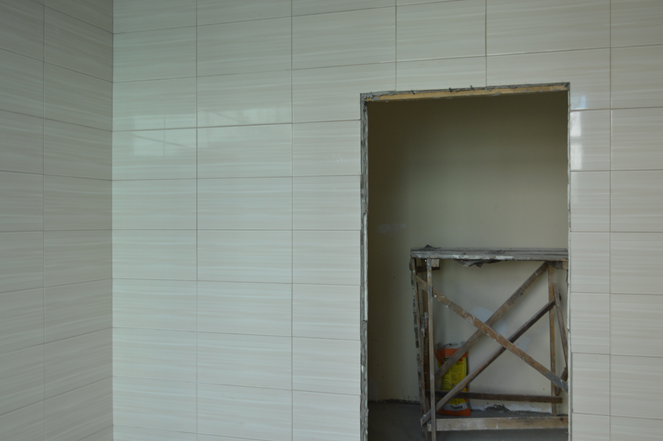 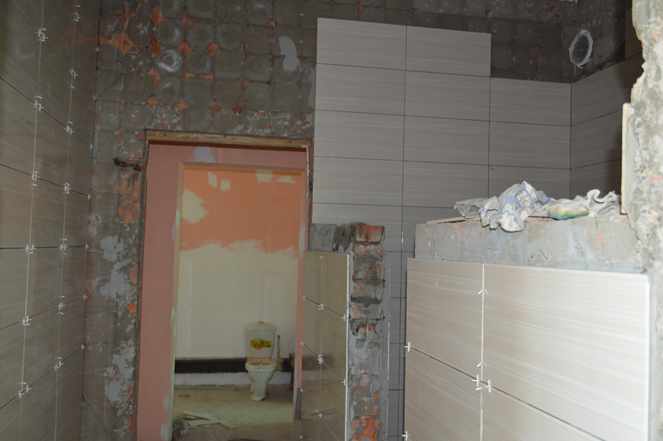 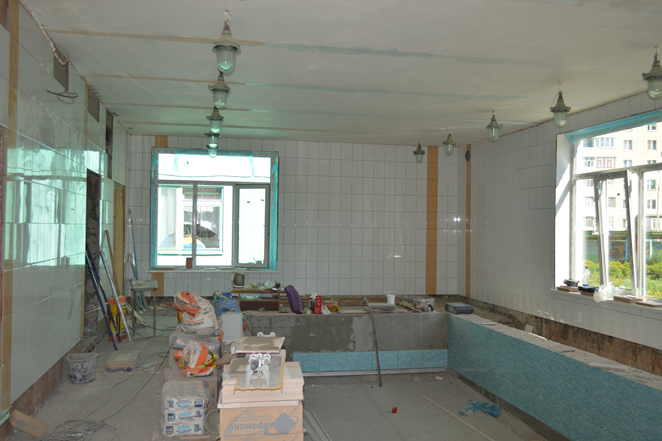 